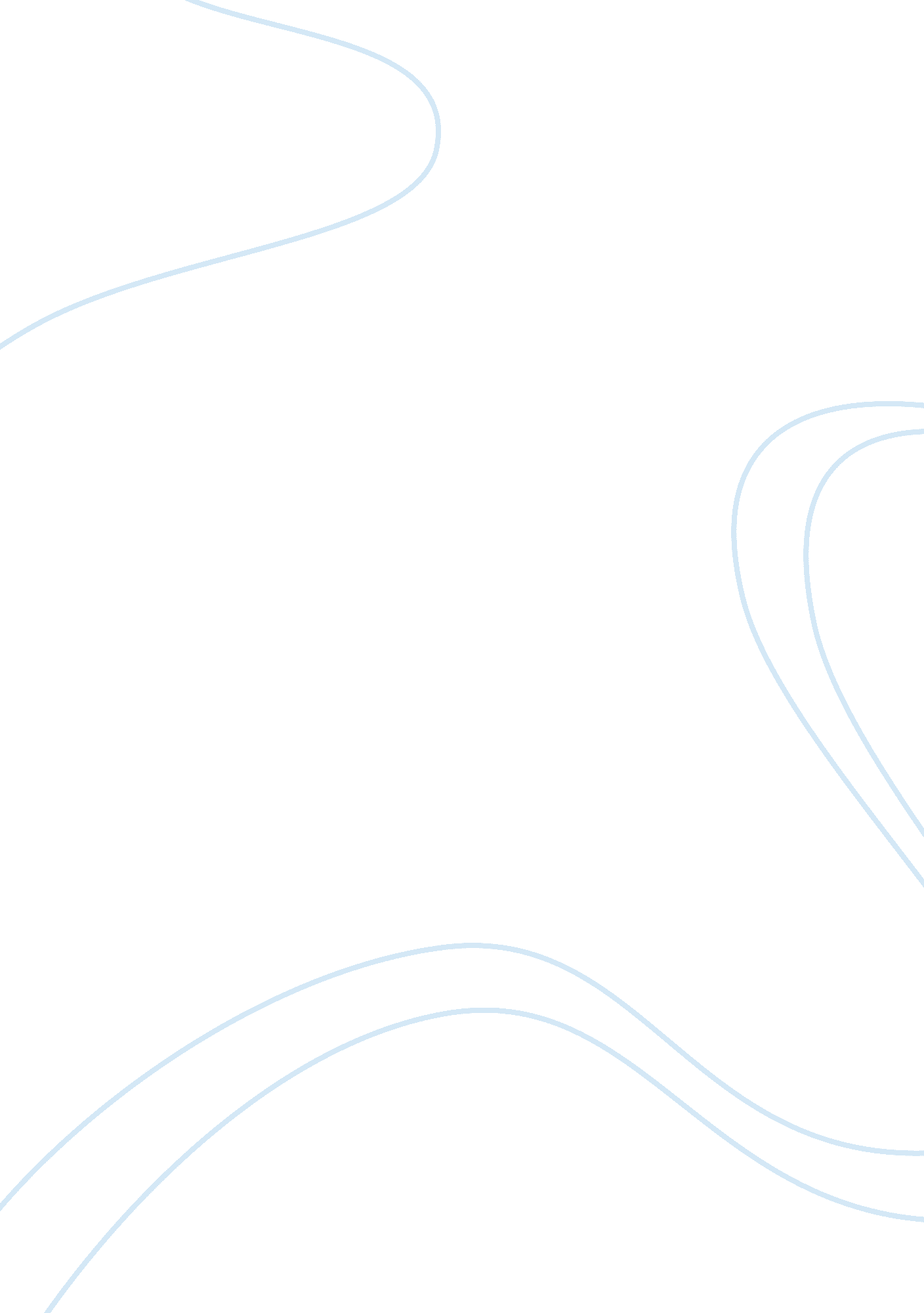 Can same health benefits from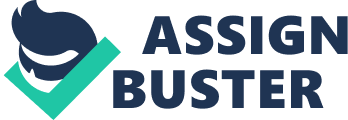 Contents Decision Can an single get the same wellness benefits from roll uping 30 proceedingss of activity during a twenty-four hours compared with making a individual turn of exercising enduring 30 proceedingss? Introduction Physical activity is widely recognised as an of import constituent of a healthy life style. Over recent old ages, the prevalence of corpulence and corpulent persons has well increased impacting more than 66 % of the grownup population. Obesity is associated with a assortment of chronic diseases ( Donnelly et al. 2009 ) ; coronary bosom disease, high blood pressure, non-insulin dependant diabetes mellitus, osteoporosis, colon malignant neoplastic disease, anxiousness and depression ( Pate et al. 1995 ) . Major wellness bureaus have hence widely encouraged weight loss as a prescribed step to better well-being as it reduces the aforesaid hazards associated with chronic disease ( Donnelly et al. 2009 ) . Despite the wealth of research associating regular physical activity as holding physiological benefits i. e. improved cardiovascular wellness ( Myers 2003 ; Pate et Al. 1995 ; Donnelly et al. 2009 ) , improved lipid profile ( Woolf-May et Al. 1999 ) and an betterment in the organic structure ‘ s ability to take up and utilize O ( Myers 2003 ) , a important proportion of the population ( & gt ; 60 % ) remains inadequately active ( Dunn et al. 1998 ; Lee et Al. 2000 ) . Important reappraisals indicate ‘ lack of clip ‘ as the most common barrier reported to avoid exercising ( Boreham et al. 2000 ) and later 25 % of the population remain wholly inactive ( Dunn et al. 1998 ; Lee at Al. 2000 ) . Adopting a sedentary life style has shown to be one of the five major hazard factors in developing coronary bosom disease ( Myers 2003 ) , and as reported by the American Heart Association, physical inaction is an ancestor for every bit many as 250 000 deceases in the US ( Myers 2003 ) . Recent guidelines recommended by The Centres for Disease Control and Prevention, the American College of Sports Medicine and National Institutes of Health have hence advised that grownups should ‘ accumulate 30 proceedingss or more of moderate-intensity physical activity on most sooner all yearss of the hebdomad ‘ ( Pate et al. 1995 ) . Moderate activity refers to any signifier of occupational, recreational or family activity ( Dunn, Andersen, & A ; Jakicic 1998 ) that is dynamic in nature ( Myers 2003 ) and at a similar strength to about 60 % of maximal O consumption ( VO2max ) ( Hardman 1999 ; Miyashita et Al. 2006 ) . The of import difference between the traditionally prescribed 20-60 proceedingss of moderate to high strength exercising performed three or more times per hebdomad ( Hardman 1999 ) is the thought of accrued activity. Research has disputed whether the same wellness benefits can be gained through roll uping multiple short turn Sessionss compared to a individual session of tantamount continuance. Examination of the Scientific Evidence Research has demonstrated that physical activity performed on an intermittent footing for illustration walking, step mounting ( Hardman 1999 ) , gardening and housekeeping ( Dunn et al. 1998 ) can lend to subsequent wellness benefits associated with decreased morbidity and mortality from disease ( Miyashita 2006 ) . Aerobic Capacity Experimental surveies have evaluated the efficaciousness of roll uping physical activity in accomplishing wellness benefits similar to those experienced with a individual turn of exercising. One of the first documents to look into this construct was carried out by DeBusk et Al ( 1990 ) . Previously inactive ( 6 months prior non walked or jogged & gt ; 20 min continuously & gt ; 3 times/week, walked a sum of 20 min/day & gt ; 3 times/week or participated in any active athletics & gt ; 1/week ) , in-between aged work forces were recruited to execute a individual turn of ramble oning enduring 30 proceedingss, or three short 10 minute turns ( no control ) , 5days per hebdomad for eight hebdomads to analyze the consequence on functional capacity. Both forms of activity led to a similar lessening in bosom rate and addition in VO2max nevertheless this addition was shown to be significantly greater in the long turn group. The consequences for this survey are strengthened by the enlisting of an appropriate pool of participants ; all work forces, aged between 40-60 old ages, corpulence ( BMI & gt ; 25 ) persons that lead a sedentary life style. However, with mention to recent recommendations mentioned antecedently, these findings are controversial proposing greater wellness benefits are incurred from a longer, uninterrupted turn of exercising. It may be argued that the joggers executing the uninterrupted turn of exercising spent a greater proportion of preparation clip above the recommended bosom rate scope for moderate strength exercising than the short turn joggers ( Hardman 1999 ) but any subsequent alteration from baseline can non be compared to that of an inactive control as the research workers failed to include such a group in the design of the survey. In add-on, topics were instructed to enter their exercising and study to staff every two hebdomads. Although self describing consequences allows participants to integrate the exercising into their day-to-day life style and later may increase attachment to protocol, this technique in itself is an highly inaccurate step of physical activity. Participants may non adhere to the prescribed exercising guidelines and accordingly may hold over reported the sum of exercising really performed ( Schmidt et al. 2001 ) . Alternately, participants may neglect to describe really short turns of activity as exercising sing them to be fiddling mundane activities ; for illustration, walking upstairs to recover something, or hanging out the rinsing with respects to recent guidelines are considered as a method of activity in itself to derive benefit to wellness. Furthermore, sedentary persons as recruited in this survey, presumptively have a much lower VO2max and as a consequence may be unable to maintain their bosom rate within the prescribed scope, ( Miyashita 2006 ) 60-75 % of soap ( DeBusk et al. 1990 ) without decelerating their gait to a walk. The prescribed moderate strength exercising may hold hence been experienced as more vigorous in nature ( Hardman 1999 ) which has been shown confer betterments in wellness ( Pate et al. 1995 ) or instead, participants may hold stopped to recover their breath and accordingly non actively participated in 30 min of exercising in one uninterrupted turn. Again, this is something the research workers failed to detect. In comparing to consequences shown antecedently, Schmidt et Al ( 2001 ) reported a significantly greater addition in VO2max from baseline to post intervention in all three exercising groups ( no important interaction between groups ) after a 12 hebdomad intercession plan in fleshy females. The three exercising groups consisted of a uninterrupted exercising turn enduring 30 proceedingss ( 1 x 30 min ) , an accrued exercising group with two turns each enduring 15 proceedingss ( 2 x 15 min ) and a 2nd accrued exercising group with three turns enduring 10 proceedingss ( 3 x 10 min ) . No important alteration was observed in the non-exercising control. The survey protocol was extensively more controlled than that by DeBusk et Al ( 1990 ) in that all exercising was carried out in a research lab puting under supervising of an exercising leader. Conformity to the intervention protocol was encouraged and in an attempt to account for any physical activity beyond the prescribed exercising plan each topic was issued with a pedometer ; the figure of stat mis accumulated weekly was recorded. The inclusion of a control group, usually considered a strength in research may be a failing for this peculiar design, in that the ‘ non-exercising ‘ persons were still allowed to take part in ‘ active life style categories ‘ . In an effort to purely supervise exercising developing the degree of attachment to protocol was later reduced as topics failed to happen the clip to go to to the lab ; this was peculiarly evident in the accrued exercising group due to scheduling troubles. Consequently, it is possible that the control group participated in a greater degree of activity when compared to the persons recruited to execute short accumulative turns of exercising, but this was non accounted for. A farther restriction of this survey is the prescribed strength ( 75 % of bosom rate modesty ) which resembles a more vigorous signifier of exercising. Therefore the deficiency of any important interaction between groups may ensue from a more physically wash uping degree of exercising experienced by the accrued group or instead, the supervising of survey forces ensured that all topics maintained their mark bosom rate and completed the needed sum of exercising for each session which was a failing in the design of the survey by DeBusk et Al ( 1990 ) . It is hence a possibility that the greater betterment in VO2max reported in the old survey is a consequence of participants falsely describing the sum of exercising they really endured. In add-on to VO2max, weight loss was besides observed showing a important diminution from baseline to post intervention across all three exercising groups. This determination may non be attributable to the exercising intercession as participants were besides capable to a Calorie restricted diet which in itself is widely known as an effectual agencies for weight loss ( Brehm et al. 2003 ) . Additively, a little addition in weight experienced in the control group may propose topics under reported the sum of Calories really consumed and hence makes an unjust comparing of consequences. In add-on to this, research workers recruited female participants but have failed to account for place in their catamenial rhythm which has been shown to act upon resting energy outgo to some extent ( Bonen et al. 1983 ; Gill et al. 1998 ) . The significance of energy outgo will be discussed subsequently in this reappraisal. Another survey indiscriminately allocated in-between elderly adult females to develop over a 10 hebdomad intercession by alert walking in one of three conditions ; a individual 30 minute session, three 10 minute Sessionss per twenty-four hours, or an inactive control ( Murphy and Hardman 1998 ) . At an effort to increase supervising over exercising, one of the five preparation yearss a hebdomad was monitored in a research lab scene. The consequences support those found by Schmidt et Al ( 2001 ) in that the potency of alert walking to excite important betterments in VO2max was shown to a similar grade in both conditions relative to the controls who maintained a sedentary life style. This determination is besides in contrast with that found by DeBusk et Al ( 1990 ) , which may be explained by a more purely controlled intercession, whereby neither group of Walkers spent more than 9 % of any session above the mark bosom rate scope. On the other manus, this survey prescribed exercise strength at 70-80 % of maximal bosom rate which was above that recommended in old surveies ( DeBusk, Stenestrand, Sheehan, & A ; Haskell 1990 ) and by no agencies reflects moderate strength or accustomed activity that has antecedently been recommended. If consequences were to be extrapolated to the general population, it is impossible to anticipate sedentary persons who seldom exert themselves above 30-35 % VO2max ( Hardman 1999 ) to all of a sudden get down exerting at such a high strength as they will see physical weariness and subsequent exhaustion at a much faster rate than a more physically active person. Therefore, it is of import to see whether the same betterments in physical fittingness can be achieved from lower exercising strengths in a wider population. It has been reported physical activity performed at 40-50 % of age predicted max bosom rate is adequate to accomplish good effects in sedentary grownups, persons with disablements and older grownups ( Dunn, Andersen, & A ; Jakicic 1998 ) . Furthermore, the comparing of consequences to a control group may be a failing for this survey as it is executable that the persons involved decreased their degree of physical activity to follow with instructions to keep a sedentary life style, thereby overstating the consequences for both the long and short turn exercising groups. Conclusively, the more strictly controlled intercessions as demonstrated by Schmidt et Al ( 2001 ) and Murphy & A ; Hardman ( 1998 ) study no important interaction between exercising groups which is in comparing to consequences found by DeBusk et Al ( 1990 ) . Consequently, it is possible to presume that both accumulated and uninterrupted turns of exercising consequence in similar wellness benefits associated with decreased hazard of cardiovascular disease. Postprandial Lipaemia A survey conducted by Murphy et Al ( 2000 ) investigated the acute consequence of two different forms of alert walking on postprandial lipemia. Plasma triglycerides were measured in 10 normolipidaemic sedentary ( & lt ; 20 min exercising per hebdomad for 6 hebdomads prior ) persons over three separate yearss, 1 hebdomad apart. Although the figure of participants involved in this survey is comparatively little ( 3 work forces, 7 adult females ) , the research workers have endeavoured to set up a more tightly controlled methodological analysis whereby all adult females were postmenopausal so there was no demand to account for there place in their catamenial rhythm and all trials were conducted in a research lab scene. During each twenty-four hours long test, topics consumed three repasts ; breakfast, tiffin and dinner. During one test, participants performed no exercising, during another topics walked for 10 min instantly prior to each repast and during the other topics walked for 30 min before breakfast. Consequences indicated 30 proceedingss of alert walking ( 60 % VO2max ) even when accumulated throughout the twenty-four hours in 3 short Sessionss were every bit as effectual in significantly cut downing postprandial TAG concentrations as one uninterrupted turn of exercising ( command 2. 08 + 0. 28 mmol/1 ; short walks 1. 83 + 0. 22mmol/l: long walk 1. 84 + 0. 22mmol/1 ; chief consequence of trail, P & lt ; 0. 001 ) . One major restriction to this survey is the enlisting of normolipidaemic persons who show a much lower response to exert preparation. Therefore, it is possible that if a more appropriate choice of participants was made, there may hold been a more overdone response to exert preparation in one of the two conditions. Furthermore, following a repast, maximum TAG extraction is non seen for 4-5 H because peak activity of lipoprotein lipase in adipose tissue is non achieved until 3-4 H of insulin stimulation ( Murphy et al. 2000 ) . Therefore, the facilitated remotion of TAG from the blood via lipoprotein lipase ( Miyashita 2006 ) consequences in the lowest plasma concentrations of TAG found early flushing. Consequently, any existent alterations in plasma concentrations of TAG following each short turn of exercising were non observed, and hence consequences may neglect to show the true benefits achieved from accretion of exercising throughout the twenty-four hours. The survey design has besides failed to insulate the intent of probe ( the consequence of different exercising forms on postprandial lipemia ) in that the research workers did non include a individual 10 min walk before breakfast ; the possibility hence, for any pre-prandial exercising cut downing subsequent lipemia has non been accounted for. Another survey by Miyashita et Al ( 2006 ) recruited 10 healthy male voluntaries to execute treadmill running at 70 % VO2max in an accrued test ( 10 x 3 min ) with a 30-min remainder period between tests, a uninterrupted test ( 1 x 30min ) and a control test where the topics rested throughout the twenty-four hours in the research lab. Findingss support those of Murphy et Al ( 2000 ) in that postprandial triglyceride concentrations were significantly reduced to a similar extent in both conditions. Again, this survey has failed to enroll an appropriate pool of participants in that immature comparatively active male persons may neglect to show much room for betterment in change by reversaling the hazards of cardiovascular disease ( jurisprudence of decreasing return ) ; it is hence hard to generalize these consequences to a suited population whereby accretion of activity may hold a more profound consequence. A farther defect to this survey is the deficiency of control over nutrient ingested prior to the exercising test for each participant. Therefore, the breakfast consumed before describing to the lab may hold affected go arounding plasma fatty acid degrees to a changing extent between persons ( Miyashita 2006 ) , thereby act uponing consequences for subsequent concentrations of triglycerides, but this was non taken into consideration. In an effort to command calorie consumption throughout the twenty-four hours, topics were provided with a high fat, low saccharide repast ( 56 % and 33 % severally ) . However, the composing of the repasts does non reflect that of an mean western diet ( Miyashita 2006 ) 35 % and 50 % fat and saccharide severally and is hence hard to generalize the consequences to the general population. However, if the fat were to be replaced by saccharide, it is possible the triacylglycerol response may hold been farther exacerbated as a consequence of saccharide induced hypertriacylglycerolemia ( Hardman 1999 ) . Finally, research workers set exercising strength at 70 % VO2max which reflects a much more vigorous signifier of activity, non in concurrence with current guidelines. This resulted in a high rate of energy outgo ( 476kcal ) which is more than twice the outgo that would be achieved by the mean grownup finishing 30 min of moderate-intensity physical activity ( 200kcal ) harmonizing to Pate et Al ( 1995 ) . Blood Lipids With respects to blood lipoids there is deficient grounds to find a important interaction in bettering lipid profiles between an accumulated turn of exercising and a uninterrupted turn of exercising enduring 30 proceedingss ( new mention ) . One paper by Ebisu et Al ( 1985 ) provided some penetration into the construct of dividing exercising Sessionss consequences in improved endurance fittingness and ratio of HDL: LDL cholesterin. 53 untrained male pupils were recruited to execute supervised exercising at 80 % maximum bosom rate. Subjects were indiscriminately assigned to one of three exercising groups: ( 1 ) 1 turn / twenty-four hours ; ( 2 ) 2 turns / twenty-four hours ; ( 3 ) 3 turns / twenty-four hours each working up to 6 stat mis and an extra inclusion of one inactive control. Findingss reported a important addition in VO2max in all three developing groups, and a important addition of 0. 12mmol/l ( 9. 6 % ) in high denseness lipoprotein ( HDL ) cholesterin merely in the group preparation three times a twenty-four hours ( Ebisu T 1985 ) . HDL allows lipoids such as cholesterin and triglycerides to be transported within the blood watercourse and have been linked to the bar or decelerating down of coronary artery disease ( Woolf-May, Kearney, Owen, Jones, Davison, & A ; Bird 1999 ) . This supports the construct of a positive association between wellness benefits and accrued activity. However, it was besides noted the control group demonstrated an addition in HDL cholesterin by 0. 04mmol/l ( 3. 4 % ) , but the research workers have failed to compare alteration in the intercession group with alteration in the control. Consequently any betterments in HDL cholesterin reported in this survey can non entirely be attributed to the intercession. Furthermore, the prescribed exercising strength was at 80 % maximum bosom rate which reflects vigorous activity non in concurrence with current recommended guidelines. A similar determination reported by Boreham et Al ( 2000 ) reported that regular step mounting in a female population can well heighten the ratio of entire: HDL cholesterin. However, after 2 proceedingss of step mounting bosom rates reached near to 90 % of predicted upper limit and hence acquired wellness benefits are besides capable to high strength exercising. Conclusively, farther research is needed in this country to find whether a greater betterment in lipid profile, associated with decreased cardiovascular hazard, can be obtained from roll uping short turns of exercising or one uninterrupted turn of exercising of a entire continuance of 30 proceedingss. Furthermore, in order for consequences to be extrapolated to a wider population it is of import for an appropriate exercising strength to be prescribed reflecting moderate strength activity. Blood Pressure Blood force per unit area is a major hazard factor for coronary bosom disease but has failed to be of focal point in literature ( Park et al. 2006 ) . Research has found it to be statistically undistinguished nevertheless the inclusion of normotensive persons every bit good as hypertensive patients resulted in a broad scope of blood force per unit areas and accordingly may confuse the consequences. Park et Al ( 2006 ) attempted to compare the decrease in blood force per unit area after both an accumulated ( 4 x 10 min walk ) and uninterrupted turn of activity ( 40 min walk at 50 % of VO2peak ) in prehypertensive patients. Findingss study a significantly greater decrease in both systolic and diastolic blood as a response to physical activity when compared to the blood force per unit area after the control intervention. Furthermore, the decrease in SBP was significantly greater ( P = 0. 045 ) after accumulated activity than after the individual turn of activity and this decrease persisted for 11-12h after exercising. The survey design nevertheless recruited participants to exert for a entire continuance of 40min and it is hence necessary to look into whether the same affects can be achieved by exerting for the presently recommended 30min. To further beef up the findings, it would hold been more appropriate to detect consequences in hypertensive patients. However, failure to enroll hypertensive patients may hold been for safety grounds in that the exercising would hold had to be performed at a much lower strength. Relevance of Energy Expenditure The energy expended as a consequence of exercising has been shown as a important factor to later cut down hazard of cardiovascular and metabolic disease ( Hardman 1999 ) . Epidemiologic research has assessed physical activity for a big population of male topics who were classified harmonizing to maximal mean continuance per episode of activity ( Lee and Paffenbarger, Jr. 2000 ) . It was suggested, lower blood force per unit area, increased insulin sensitiveness and favorable influences on lipid profiles, are likely to explicate reduced hazard of coronary bosom disease and that these benefits are similar for accrued and uninterrupted turns of exercising so long as the entire sum of energy expended is likewise ( Lee and Paffenbarger, Jr. 2000 ) . The method of informations aggregation in this survey is capable to a broad border of mistake as energy outgo was estimated from ego reported activity inclusive of the day-to-day figure of blocks walked, flights of stepss climbed and recreational activity endured over the past hebdomad together with the continuance and frequence of each episode. Not merely is it possible that participants failed to remember little turns of exercising, topics may hold over reported day-to-day activity out of fright of looking lazy. Despite this, the relevancy of energy outgo has been referred to as important in a significant sum of research. For illustration, high postprandial plasma triglyceride concentrations have been shown to be implicated in coronary artery disease ( Gill, Murphy, & A ; Hardman 1998 ) ; an of import hazard marker for cardiovascular disease ( Patsch et al. 1992 ; Stampfer et al. 1996 ) . The grade, to which TAG is decreased with exercising, appears to be determined by the associated addition in energy outgo and / or energy shortage ( Gill and Hardman 2000 ) . Furthermore an reverse association between the entire energy expended in physical activity and hazard of disease has been reported ( Hardman 1999 ; Miyashita 2006 ) and is supported by Lee & A ; Paffenbarger ( 2000 ) who found greater energy outgo is associated with increased longetivity. Professionals and Cons to Each Approach Decision The statement refering whether physical activity performed in either accumulated or uninterrupted turns has a greater consequence on wellness has been examined in legion surveies whereby a figure of different decisions have been reached. There are some major failings in the methodological analysis of these experiments, chiefly the technique of roll uping informations. A huge bulk of experiments utilize self study questionnaires / journals to set up the sum of activity performed each twenty-four hours. Despite this, the grounds clearly suggests there is an reverse association between physical activity ( whether accumulated throughout the twenty-four hours or achieved in a individual turn ) and hazard of cardiovascular disease, furthermore hazard is reduced in a dose response mode ( Dunn, Andersen, & A ; Jakicic 1998 ) . Further research is required in demand of a more purely controlled methodological analysis to set up whether greater wellness benefits can ensue from accumulated or uninterrupted turns exercising. If it remains that accrued activity is an efficient method in diminishing hazard of CVD so this attack may be good suited to increase attachment among the sedentary population at whom this form of exercising is targeted. ACCUMULATED ACCUMULATED CONTINUOUS CONTINUOUS Professionals Cons Professionals Cons Can be incorporated into every twenty-four hours life i. e. taking the stepss alternatively of the escalator Not all accumulated exercising recorded. For illustration, participants may bury starting out to the local store Participants may show greater attachment to protocol as it is merely one turn of activity that needs to be achieved throughout the twenty-four hours Participants may neglect to adhere to protocol as exercising is seen as inconvenient Can be achieved in a sociable scene, e. g. playing a insouciant game of tennis interspersed with conversation Some activity non considered as exercising i. e. nutrient shopping, horticulture Subjects may be more inclined to adhere to protocol if there is a sense of accomplishment Self reported steps gives the participants the chance to lie about exercising achieved Incurs wellness benefits similar to uninterrupted exercising Research fails to analyze activities enduring less than 10 min Participants are improbable to bury partaking in an drawn-out period of exercising The exercising has to be pre arranged into capable ‘ s day-to-day modus operandi Convenient – can be achieved without holding to go to a locale Research that aims to command exercising in a research lab scene may ensue in a low degree of attachment as participants may non happen the clip to describe to the research lab 3 times a twenty-four hours Participants achieve the 30 proceedingss of uninterrupted exercising, but may besides roll up exercising throughout their twenty-four hours. Additional exercising is non controlled 